Submitted to:Nicor Gas Company1844 Ferry RoadNaperville, IL 60563Submitted by:Guidehouse150 N. Riverside Plaza, Suite 2100Chicago, IL 60606Contact:Disclaimer: This report was prepared by Guidehouse for Nicor Gas based upon information provided by Nicor Gas and from other sources. Use of this report by any other party for whatever purpose should not, and does not, absolve such party from using due diligence in verifying the report’s contents. Neither Guidehouse nor any of its subsidiaries or affiliates assumes any liability or duty of care to such parties, and hereby disclaims any such liability.Table of Contents1. Introduction	12. Program Description	13. Program Savings Detail	34. Program Savings by Measure	45. Impact Analysis Findings and Recommendations	95.1 Impact Parameter Estimates	95.2 Findings and Recommendations	10Appendix A. Impact Analysis Methodology	13Appendix B. Program Specific Inputs for the Illinois TRC	14List of Tables, Figures, and EquationsTable 1-1. 2023 HES Program Volumetric Findings Detail	2Table 2-2. 2023 HES Program Installed Measure Quantities	2Table 3-1. 2023 HES Program Annual Energy Savings Summary	4Table 4-1. 2023 HES Program Annual Energy Savings by Measure	5Table 5-1. 2023 HES Program Verified Gross Savings Parameters	9Table B-1. 2023 HES Program Verified Cost Effectiveness Inputs	14IntroductionThis report presents the impact evaluation results of the Nicor Gas 2023 Home Energy Savings (HES) program and a summary of the energy impacts for the total program, as well as relevant measure and program structure details. The appendices present the impact analysis methodology and Illinois total resource cost (TRC) inputs. Program year 2023 covers January 1, 2023, through December 31, 2023.Program DescriptionThe HES program includes an assessment and direct install (DI) component jointly implemented by Nicor Gas and ComEd and a rebate component for air sealing, insulation, and duct sealing work completed by approved contractors. This report focuses on natural gas savings achieved by Nicor Gas program participants. Savings from electricity measures are included in a separate evaluation report delivered to ComEd. The HES program provides a free home energy assessment (HEA) performed by an energy advisor. The energy advisor collects information about the home’s energy use by examining the heating system (e.g., furnace or boiler), cooling system (air conditioner), water heater, and attic (if accessible). The energy advisor provides a customized report with recommendations identifying additional ways the customer can save energy and money. As part of the energy assessment and when appropriate, the energy advisor installs DI measures. The DI measures include showerheads, faucet aerators for bathrooms and kitchen, hot water pipe insulation, and a programmable or advanced thermostat. A Virtual Home Assessment (VHA) option was added in 2020 to adapt to COVID-19 restrictions. Similar to VHA, a Self-Assessment Program (SAP) option was added in PY2023.In addition to the free HEA and free DI measures, the HES program offers rebates for prescriptive building shell air sealing and insulation (ASI) measures for eligible homes, installed by an approved contractor, including air sealing, attic insulation, duct sealing, basement sidewall insulation, and wall insulation. Air sealing includes sealing gaps and cracks in a wall where air can enter or exit. The contractor performs a blower door test to measure the air leakage in the home. To receive the instant discount for attic insulation, a participant must have air sealing and attic insulation installed at the same time. Starting in 2022 and continuing in 2023, the HES program included a Smart Thermostat Initiative path, through which Nicor Gas offered Nest-E thermostats to program participants to upgrade their existing thermostats. The program had 6,269 participants in 2023 and completed 6,485 projects as shown in Table 1-1. Table 1-1. 2023 HES Program Volumetric Findings Detail* Participants are defined as the number of distinct building premise IDs with realized gas savings. Some participants may have both DI and ASI, SAP, STI, or VHA measures.† Installed projects are defined as the number of distinct project IDs with realized gas savings.Source: Nicor Gas tracking data and Guidehouse evaluation team analysis.Table 2-2 summarizes the installed measure quantities that are the basis for verified energy savings.Table 2-2. 2023 HES Program Installed Measure QuantitiesSource: Nicor Gas tracking data and Guidehouse evaluation team analysis.Program Savings DetailTable 3-1 summarizes the energy savings the HES Program achieved by path in 2023.Table 3-1. 2023 HES Program Annual Energy Savings Summary * Realization Rate (RR) is the ratio of verified gross savings to ex ante gross savings, based on evaluation research findings.† A deemed value. Available on the SAG web site: https://www.ilsag.info/evaluator-ntg-recommendations-for-2023/. Disadvantaged communities (DAC) designated sites based on zip codes used a NTG of 1.0‡ The market rate net savings were multiplied by a residential non-participant spillover (NPSO) factor of 1.048.Source: Guidehouse evaluation team analysis.Program Savings by MeasureThe program includes 41 measures as shown in the Table 4-1. The Advanced Thermostats and Attic Insulation contributed the most savings. Table 4-1. 2023 HES Program Annual Energy Savings by Measure* Realization Rate (RR) is the ratio of verified gross savings to ex ante gross savings, based on evaluation research findings.† A deemed value. Available on the SAG web site: https://www.ilsag.info/evaluator-ntg-recommendations-for-2023/. Disadvantaged communities (DAC) designated sites based on zip codes used a NTG of 1.0‡ The market rate net savings were multiplied by a residential non-participant spillover (NPSO) factor of 1.048Source: Nicor Gas tracking data and Guidehouse evaluation team analysis.Impact Analysis Findings and RecommendationsImpact Parameter EstimatesTable 5-1 shows the unit therm savings and realization rate findings by measure from Guidehouse’s review. The realization rate is the ratio of the verified savings to the ex ante savings. Following Table 5-1 are findings and recommendations, including discussion of all measures with realization rates above or below 100%. Appendix Appendix A provides a description of the impact analysis methodology.Table 5-1. 2023 HES Program Verified Gross Savings Parameters* Program Tracking Data (PTD) provided by Nicor Gas, extract dated January 30, 2024.† State of Illinois Technical Reference Manual version 11.0 from http://www.ilsag.info/technical-reference-manual.html.Findings and RecommendationsDiscrepancies found by the evaluation team were relatively minor. Program-level Realization Rate remained at 100%.Finding 1. Four instances of Air Sealing Without Attic Insulation used 72% for the adjustment factor for fossil heating in the ex ante calculation: MEA-2023.06.22-551429, MEA-2023.09.06-576923, MEA-2023.09.06-576935, and MEA-2023.12.05-617380. However, the TRM specifies 100% for ADJAirSealingFossilHeat for all instances of Air Sealing installed without Attic Insulation. (Guidehouse confirmed these measure IDs were installed without attic insulation.)Recommendation 1. Update ADJAirSealingFossilHeat to be 100% for all instances of Air Sealing installed without Attic Insulation.Finding 2. Two instances of Advanced Thermostats (Manual) used Boiler values (1,977.3 therms) for the Gas_Heating_Consumption (labeled FurnaceHeatingLoad in tracking data) to calculate ex ante savings. However, the TRM specifies Furnace based Advanced Thermostats in climate zone 2 should use a Gas_Heating_Consumption of 1,005 therms. Guidehouse confirmed that both measures (MEA-2023.03.24-499278 and MEA-2023.04.13-513001) had a Furnace heating type in the tracking data “System” tab.Recommendation 2. Update the Gas_Heating_Consumption to 1,005 therms for furnace heating type ex ante savings calculation.Finding 3. One instance of Advanced Thermostat (Manual), MEA-2023.02.24-485948, and one instance of Thermostat Education, MEA-2023.04.07-507214, had Boiler heating system types, but the tracking data showed a Furnace Gas_Heating_Consumption input. Ex ante savings reflected the correct Gas_Heating_Consumption for Boilers (1,977.3 therms). Guidehouse confirmed that both measures had a Boiler heating type in the tracking data “System” tab.Recommendation 3. Update tracking data to accurately reflect Gas_Heating_Consumption values based on heating system type. No changes required to ex ante savings algorithm.Finding 4. MEA-2023.03.09-492011, an Advanced Thermostat (Manual) was located in HDD zone 1, but the tracking data showed a Gas_Heating_Consumption input of 1,005 therms. Ex ante savings reflected the correct Gas_Heating_Consumption (1,052 therms). Guidehouse confirmed this measure was in climate zone 1 based on project zip code and county.Recommendation 4. Update tracking data to accurately reflect Gas_Heating_Consumption values based on the climate zone. No changes are required to the ex ante savings algorithm.Finding 5. Twelve Programmable Thermostats (i.e., MEA-2023.02.22-484002, MEA-2023.02.22-484010, MEA-2023.02.22-483958, etc.) and five Thermostat Education (MEA-2023.02.22-479676, MEA-2023.02.22-479688, MEA-2023.03.09-491524, MEA-2023.03.24-500432, and MEA-2023.04.07-509396) measures used Boiler values for Gas_Heating_Consumption (1,977.3 therms) in the ex ante savings where the tracking data defined the heating system type as a Furnace. Guidehouse confirmed these measures had a Furnace heating type in the tracking data “System” tab.Recommendation 5. Update Gas_Heating_Consumption in the ex ante savings calculation to 1,005 or 861 therms depending on the climate zone for Furnace heating types.Finding 6. 212 instances of DHW Pipe Insulation did not provide R values in the tracking data (e.g. MEA-2024.01.04-634507, MEA-2024.01.04-634521, MEA-2024.01.04-634532, etc.). Guidehouse assumed R3 or R2 for these measures.Recommendation 6. Include R values for each instance of DHW Pipe Insulation in the tracking data.Finding 7. One Door Sweep measure (MEA-2023.12.14-624836) was located in climate zone 2, but ex ante savings reflected climate zone 1. Guidehouse confirmed this measure was located in climate zone 2 based on zip code and county from tracking data.Recommendation 7.  Update ex ante savings for the Door Sweep measure to always reflect the correct climate zone.Finding 8. The ISR values for two VHA Bathroom Aerator measures (MEA-2023.03.24-498867 and MEA-2023.03.24-498895) are reported incorrectly in the tracking data. Ex ante savings reflect the correct value.Recommendation 8. Update tracking data to accurately reflect ISR values. VHA Aerators should use an ISR of 0.77, DI should use an ISR of 0.93. No changes are required to the ex ante savings algorithm.Finding 9. The ISR values for two DI Handheld Showerheads (MEA-2023.03.23-497782 and MEA-2023.04.07-505865), one DI Showerhead (MEA-2023.03.23-498115), and two VHA Handheld Showerheads (MEA-2023.03.24-499099 and MEA-2023.03.24-499121) are reported incorrectly in the tracking data. Ex ante savings reflect the correct value.Recommendation 9. Update tracking data to accurately reflect ISR values. VHA Showerheads should use an ISR of 0.803, DI should use an ISR of 0.96. No changes are required to the ex ante savings algorithm.Finding 10. The ISR values for two DI Kitchen Aerators (MEA-2023.04.07-506188 and MEA-2023.04.13-512321) and one VHA Kitchen Aerator (MEA-2023.03.24-499426) are reported incorrectly in the tracking data. Ex ante savings reflect the correct value.Recommendation 10. Update tracking data to accurately reflect ISR values. VHA Aerators should use an ISR of 0.77, DI should use an ISR of 0.93. No changes are required to the ex ante savings algorithm.Finding 11. The GPM values for 65 VHA Showerheads (e.g. MEA-2023.02.22-479548, MEA-2023.02.22-479541, MEA-2023.02.22-475069, etc.) and three DI Showerheads (MEA-2023.04.14-524161, MEA-2023.04.14-524162, and MEA-2023.04.14-524160) are reported incorrectly in the tracking data. Ex ante savings reflect the correct value.Recommendation 11. Update the tracking data to accurately reflect the GPM values. VHA projects should have a GPM value of 2.35, DI should use a GPM of 2.24. No changes are required to the ex ante savings algorithm.Finding 12. Two instances of Duct Sealing did not result in a 100% realization rate: MEA-2023.12.29-632088 and MEA-2023.11.29-612004. Guidehouse confirmed all inputs from the tracking data match the deemed values from the TRM v11.0, but could not determine a singular cause for the discrepancy between ex ante and verified savings.Recommendation 12. Ensure the actual values (Duct Leakage Reduction in CFM25, Input Capacity Heat, Equipment Efficiency, and System Efficiency) reported in the tracking data accurately reflect what was used in the ex ante savings calculations.Impact Analysis MethodologyThe evaluation team verified unit savings for each program measure using the impact algorithm sources found in the Illinois Statewide Technical Reference Manual v11.0 (IL-TRM). The evaluation team: Validated the savings algorithms were applied correctly.Cross-checked per-unit savings values in the program tracking data with the IL-TRM v11.0.Multiplying the verified per-unit savings value by the quantity reported in the tracking data. The team calculated verified net savings by multiplying the verified gross savings estimates by a NTG ratio. In 2023, NTG estimates used to calculate the net verified savings were based on past evaluation research and defined by a consensus process through the Illinois SAG.For Disadvantaged Areas (DAC) postal codes, a NTG ratio of 1.0 is used for all Nicor Gas programs. Program Specific Inputs for the Illinois TRCTable B-1 shows the Total Resource Cost (TRC) cost-effectiveness analysis inputs available at the time of producing this impact evaluation report. Additional required cost data (e.g., measure costs, program level incentive and non-incentive costs) are not included in this table and will be provided to the evaluation team later. Guidehouse will include annual and lifetime water savings and greenhouse gas reductions in the end of year summary report.Table B-1. 2023 HES Program Verified Cost Effectiveness InputsSource: Nicor Gas tracking data and Guidehouse evaluation team analysis.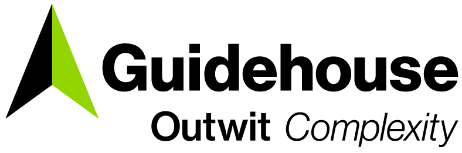 Home Energy Savings Program Impact Evaluation ReportEnergy Efficiency Plan: Program Year 2023 
(1/1/2023-12/31/2023)Home Energy Savings Program Impact Evaluation ReportEnergy Efficiency Plan: Program Year 2023 
(1/1/2023-12/31/2023)Home Energy Savings Program Impact Evaluation ReportEnergy Efficiency Plan: Program Year 2023 
(1/1/2023-12/31/2023)Home Energy Savings Program Impact Evaluation ReportEnergy Efficiency Plan: Program Year 2023 
(1/1/2023-12/31/2023)Home Energy Savings Program Impact Evaluation ReportEnergy Efficiency Plan: Program Year 2023 
(1/1/2023-12/31/2023)Home Energy Savings Program Impact Evaluation ReportEnergy Efficiency Plan: Program Year 2023 
(1/1/2023-12/31/2023)Home Energy Savings Program Impact Evaluation ReportEnergy Efficiency Plan: Program Year 2023 
(1/1/2023-12/31/2023)Home Energy Savings Program Impact Evaluation ReportEnergy Efficiency Plan: Program Year 2023 
(1/1/2023-12/31/2023)Prepared for: Nicor Gas CompanyDRAFTMarch 28, 2024Prepared for: Nicor Gas CompanyDRAFTMarch 28, 2024Prepared for: Nicor Gas CompanyDRAFTMarch 28, 2024Prepared for: Nicor Gas CompanyDRAFTMarch 28, 2024Prepared for: Nicor Gas CompanyDRAFTMarch 28, 2024Prepared for: Nicor Gas CompanyDRAFTMarch 28, 2024Prepared for: Nicor Gas CompanyDRAFTMarch 28, 2024Prepared for: Nicor Gas CompanyDRAFTMarch 28, 2024Prepared by: Prepared by: Prepared by: Prepared by: Prepared by: Marisa RudolphGuidehouseRobert HodgeGuidehouseRobert HodgeGuidehouseRobert HodgeGuidehouseguidehouse.comTed Walker Partner 404.602.3463  ted.walker@guidehouse.com  Charles Ampong
Associate Director608.446.3172charles.ampong@guidehouse.comStu Slote Director 802.526.5113 stu.slote@guidehouse.comLaura Agapay-Read
Associate Director312.583.4178laura.agapay.read@guidehouse.comParticipationDIASISAPSTIVHATotalParticipants *3,0731,7682571,1361166,269Installed Projects †3,0801,7852571,1402236,485Program PathMeasureQuantityUnitInstalled QuantityDirect InstallAdvanced Thermostat (DI) - BlendedEach21Direct InstallAdvanced Thermostat (DI) - ManualEach361Direct InstallAdvanced Thermostat (DI) - ProgrammableEach4Direct InstallAir Filter ReplacementEach39Direct InstallAir Sealing - Door SweepProjects61Direct InstallBathroom Aerator SF (DI)Each1,536Direct InstallBoiler Pipe InsulationLinear Feet346Direct InstallDHW Pipe InsulationLinear Feet3,342Direct InstallHandheld Showerhead (DI) SFEach689Direct InstallKitchen Aerator SF (DI)Each431Direct InstallProgrammable Thermostat (DI)Each184Direct InstallShower Flow ReducerEach24Direct InstallShowerhead (DI) SFEach911Direct InstallThermostat Education (DI)Each111Prescriptive Air SealingProjects1204Prescriptive Air Sealing Without Attic InsulationProjects478Prescriptive Attic InsulationSquare Feet1,509,165Prescriptive Basement/Sidewall InsulationSquare Feet26,874Prescriptive Duct SealingProjects439Prescriptive Wall Insulation SFSquare Feet45,847SAPAdvanced Thermostat (DI) - BlendedEach38SAPAir Sealing - Door SweepProjects349SAPBathroom Aerator SF (DI)Each382SAPBoiler Pipe InsulationLinear Feet165SAPDHW Pipe InsulationLinear Feet372SAPHandheld Showerhead (DI) SFEach150SAPKitchen Aerator SF (DI)Each133SAPProgrammable Thermostat (DI)Each34SAPShowerhead (DI) SFEach104Smart Thermostat InitiativeAdvanced Thermostat (DI) - BlendedEach7Smart Thermostat InitiativeAdvanced Thermostat (DI) - ManualEach882Smart Thermostat InitiativeAdvanced Thermostat (DI) - ProgrammableEach281Virtual Home AssessmentAdvanced Thermostat (DI) - ManualEach6Virtual Home AssessmentAir Filter ReplacementEach2Virtual Home AssessmentAir Sealing - Door SweepProjects16Virtual Home AssessmentBathroom Aerator SF (DI)Each154Virtual Home AssessmentBoiler Pipe InsulationLinear Feet240Virtual Home AssessmentDHW Pipe InsulationLinear Feet420Virtual Home AssessmentHandheld Showerhead (DI) SFEach94Virtual Home AssessmentKitchen Aerator SF (DI)Each25Virtual Home AssessmentShower Flow ReducerEach7Virtual Home AssessmentShowerhead (DI) SFShowerhead (DI) SF16Program CategoryProgram PathEx Ante Gross Savings (Therms)Verified Gross RR*Verified Gross Savings (Therms)NTG†NPSO‡Verified Net Savings (Therms)Disadvantaged CommunitiesDirect Install 18,28598%17,8841.00N/A18,056Prescriptive43,401100%43,4011.00N/A43,401Self-Assessment Program2,062100%2,0621.00N/A2,092Smart Thermostat Initiative74,482100%74,4821.00N/A74,482Virtual Home Assessment417100%4171.00N/A424DAC Subtotal138,647100%138,2471.00138,455Non-Disadvantaged CommunitiesDirect Install 55,53399%54,720Varies1.04852,515Prescriptive367,318100%367,466Varies1.048343,125Self-Assessment Program7,348100%7,348Varies1.0487,138Smart Thermostat Initiative35,786100%35,786Varies1.04833,753Virtual Home Assessment1,827100%1,827Varies1.0481,899Non-DAC Subtotal467,812100%467,146438,430Total or Weighted AverageTotal or Weighted Average606,460100%605,393576,885Program CategoryProgram PathSavings CategoryEx Ante Gross Savings (Therms)Verified Gross RR*Verified Gross Savings (Therms)NTG†NPSOVerified Net Savings (Therms)Disadvantaged CommunitiesDirect Install Advanced Thermostat (DI) - Manual8,82699%8,7271.00N/A8,727Disadvantaged CommunitiesDirect Install Air Filter Replacement30100%301.00N/A30Disadvantaged CommunitiesDirect Install Air Sealing - Door Sweep87100%871.00N/A87Disadvantaged CommunitiesDirect Install Bathroom Aerator SF (DI)271100%2711.07N/A290Disadvantaged CommunitiesDirect Install Boiler Pipe Insulation25100%251.00N/A25Disadvantaged CommunitiesDirect Install DHW Pipe Insulation1,689100%1,6891.00N/A1,689Disadvantaged CommunitiesDirect Install Handheld Showerhead (DI) SF423100%4231.07N/A452Disadvantaged CommunitiesDirect Install Kitchen Aerator SF (DI)1,258100%1,2581.07N/A1,346Disadvantaged CommunitiesDirect Install Programmable Thermostat (DI)3,55295%3,3711.00N/A3,371Disadvantaged CommunitiesDirect Install Shower Flow Reducer15100%151.07N/A16Disadvantaged CommunitiesDirect Install Showerhead (DI) SF493100%4931.07N/A527Disadvantaged CommunitiesDirect Install Thermostat Education (DI)1,61693%1,4951.00N/A1,495Disadvantaged CommunitiesPrescriptiveAir Sealing5,421100%5,4211.00N/A5,421Disadvantaged CommunitiesPrescriptiveAir Sealing Without Attic Insulation8,076100%8,0761.00N/A8,076Disadvantaged CommunitiesPrescriptiveAttic Insulation10,092100%10,0921.00N/A10,092Disadvantaged CommunitiesPrescriptiveBasement/Sidewall Insulation830100%8301.00N/A830Disadvantaged CommunitiesPrescriptiveDuct Sealing18,594100%18,5941.00N/A18,594Disadvantaged CommunitiesPrescriptiveWall Insulation SF389100%3891.00N/A389Disadvantaged CommunitiesSelf-Assessment ProgramAdvanced Thermostat (DI) - Blended839100%8391.00N/A839Disadvantaged CommunitiesSelf-Assessment ProgramAir Sealing - Door Sweep265100%2651.00N/A265Disadvantaged CommunitiesSelf-Assessment ProgramBathroom Aerator SF (DI)49100%491.07N/A53Disadvantaged CommunitiesSelf-Assessment ProgramBoiler Pipe Insulation28100%281.00N/A28Disadvantaged CommunitiesSelf-Assessment ProgramDHW Pipe Insulation97100%971.00N/A97Disadvantaged CommunitiesSelf-Assessment ProgramHandheld Showerhead (DI) SF108100%1081.07N/A115Disadvantaged CommunitiesSelf-Assessment ProgramKitchen Aerator SF (DI)189100%1891.07N/A202Disadvantaged CommunitiesSelf-Assessment ProgramProgrammable Thermostat (DI)418100%4181.00N/A418Disadvantaged CommunitiesSelf-Assessment ProgramShowerhead (DI) SF70100%701.07N/A75Disadvantaged CommunitiesSmart Thermostat InitiativeAdvanced Thermostat (DI) - Blended85100%851.00N/A85Disadvantaged CommunitiesSmart Thermostat InitiativeAdvanced Thermostat (DI) - Manual63,246100%63,2461.00N/A63,246Disadvantaged CommunitiesSmart Thermostat InitiativeAdvanced Thermostat (DI) - Programmable11,150100%11,1501.00N/A11,150Disadvantaged CommunitiesVirtual Home AssessmentAdvanced Thermostat (DI) - Manual210100%2101.00N/A210Disadvantaged CommunitiesVirtual Home AssessmentAir Filter Replacement8100%81.00N/A8Disadvantaged CommunitiesVirtual Home AssessmentAir Sealing - Door Sweep8100%81.00N/A8Disadvantaged CommunitiesVirtual Home AssessmentBathroom Aerator SF (DI)17100%171.07N/A18Disadvantaged CommunitiesVirtual Home AssessmentBoiler Pipe Insulation3100%31.00N/A3Disadvantaged CommunitiesVirtual Home AssessmentDHW Pipe Insulation85100%851.00N/A85Disadvantaged CommunitiesVirtual Home AssessmentHandheld Showerhead (DI) SF45100%451.07N/A48Disadvantaged CommunitiesVirtual Home AssessmentKitchen Aerator SF (DI)23100%231.07N/A24Disadvantaged CommunitiesVirtual Home AssessmentShowerhead (DI) SF19100%191.07N/A20Disadvantaged Communities SubtotalDisadvantaged Communities Subtotal138,647100%138,247138,455Non-Disadvantaged CommunitiesDirect Install Advanced Thermostat (DI) - Manual28,444100%28,3450.901.04826,735Non-Disadvantaged CommunitiesDirect Install Advanced Thermostat (DI) - Programmable285100%2850.901.048269Non-Disadvantaged CommunitiesDirect Install Air Filter Replacement274100%2740.811.048232Non-Disadvantaged CommunitiesDirect Install Air Sealing - Door Sweep356100%3560.811.048302Non-Disadvantaged CommunitiesDirect Install Bathroom Aerator SF (DI)1,250100%1,2501.071.0481,402Non-Disadvantaged CommunitiesDirect Install Boiler Pipe Insulation221100%2210.991.048230Non-Disadvantaged CommunitiesDirect Install DHW Pipe Insulation5,046100%5,0460.991.0485,235Non-Disadvantaged CommunitiesDirect Install Handheld Showerhead (DI) SF1,667100%1,6671.071.0481,869Non-Disadvantaged CommunitiesDirect Install Kitchen Aerator SF (DI)2,670100%2,6701.071.0482,994Non-Disadvantaged CommunitiesDirect Install Programmable Thermostat (DI)7,70293%7,1680.811.0486,085Non-Disadvantaged CommunitiesDirect Install Shower Flow Reducer56100%561.071.04863Non-Disadvantaged CommunitiesDirect Install Showerhead (DI) SF2,270100%2,2701.071.0482,545Non-Disadvantaged CommunitiesDirect Install Thermostat Education (DI)5,29197%5,1100.851.0484,552Non-Disadvantaged CommunitiesPrescriptiveAir Sealing71,822100%71,8220.881.04866,237Non-Disadvantaged CommunitiesPrescriptiveAir Sealing Without Attic Insulation36,409100%36,5090.831.04831,757Non-Disadvantaged CommunitiesPrescriptiveAttic Insulation133,871100%133,8710.891.048124,864Non-Disadvantaged CommunitiesPrescriptiveBasement/Sidewall Insulation17,102100%17,1020.851.04815,234Non-Disadvantaged CommunitiesPrescriptiveDuct Sealing103,503100%103,5530.931.048100,927Non-Disadvantaged CommunitiesPrescriptiveWall Insulation SF4,612100%4,6090.851.0484,105Non-Disadvantaged CommunitiesSelf-Assessment ProgramAdvanced Thermostat (DI) - Blended2,729100%2,7290.901.0482,574Non-Disadvantaged CommunitiesSelf-Assessment ProgramAir Sealing - Door Sweep1,163100%1,1620.811.048987Non-Disadvantaged CommunitiesSelf-Assessment ProgramBathroom Aerator SF (DI)264100%2641.071.048297Non-Disadvantaged CommunitiesSelf-Assessment ProgramBoiler Pipe Insulation90100%900.991.04893Non-Disadvantaged CommunitiesSelf-Assessment ProgramDHW Pipe Insulation653100%6530.991.048678Non-Disadvantaged CommunitiesSelf-Assessment ProgramHandheld Showerhead (DI) SF449100%4491.071.048503Non-Disadvantaged CommunitiesSelf-Assessment ProgramKitchen Aerator SF (DI)815100%8151.071.048914Non-Disadvantaged CommunitiesSelf-Assessment ProgramProgrammable Thermostat (DI)870100%8700.811.048739Non-Disadvantaged CommunitiesSelf-Assessment ProgramShowerhead (DI) SF315100%3151.071.048354Non-Disadvantaged CommunitiesSmart Thermostat InitiativeAdvanced Thermostat (DI) - Blended256100%2560.901.048242Non-Disadvantaged CommunitiesSmart Thermostat InitiativeAdvanced Thermostat (DI) - Manual27,053100%27,0530.901.04825,516Non-Disadvantaged CommunitiesSmart Thermostat InitiativeAdvanced Thermostat (DI) - Programmable8,477100%8,4770.901.0487,995Non-Disadvantaged CommunitiesVirtual Home AssessmentAdvanced Thermostat (DI) - Manual410100%4100.901.048387Non-Disadvantaged CommunitiesVirtual Home AssessmentAir Filter Replacement8100%80.811.0487Non-Disadvantaged CommunitiesVirtual Home AssessmentAir Sealing - Door Sweep57100%570.811.04849Non-Disadvantaged CommunitiesVirtual Home AssessmentBathroom Aerator SF (DI)109100%1091.071.048122Non-Disadvantaged CommunitiesVirtual Home AssessmentBoiler Pipe Insulation130100%1300.991.048135Non-Disadvantaged CommunitiesVirtual Home AssessmentDHW Pipe Insulation576100%5760.991.048597Non-Disadvantaged CommunitiesVirtual Home AssessmentHandheld Showerhead (DI) SF304100%3041.071.048341Non-Disadvantaged CommunitiesVirtual Home AssessmentKitchen Aerator SF (DI)166100%1661.071.048186Non-Disadvantaged CommunitiesVirtual Home AssessmentShower Flow Reducer26100%261.071.04829Non-Disadvantaged CommunitiesVirtual Home AssessmentShowerhead (DI) SF41100%411.071.04846Non-Disadvantaged Communities SubtotalNon-Disadvantaged Communities Subtotal467,812100%467,146438,430Total or Weighted AverageTotal or Weighted Average606,460100%605,393576,885MeasureUnit BasisEx Ante Gross (therms/unit)Verified Gross (therms/unit)Realization RateData Source(s)Advanced Thermostat (DI) – Blended, Manual or Programmable BaselineEachVariesVaries100%Illinois TRM, v11.0†, Section 5.3. Illinois TRM, v11.0†, Section 5.3.16 and PTD* and PTD*Air Filter ReplacementEach6.71
7.84
8.216.71
7.84
8.22100%Illinois TRM, v11.0†, Section 5.3.21 and PTD*Air SealingProjectsVariesVaries100%Illinois TRM, v11.0†, Section 5.6.1 and PTD*Air Sealing - Door Sweep (DI)Projects6.33
7.306.33
7.31100%Illinois TRM, v11.0†, Section 5.6.1 and PTD*Air Sealing - Door Sweep (VA)Projects3.55
4.09
4.243.55
4.09
4.25100%Illinois TRM, v11.0†, Section 5.6.1 and PTD*Air Sealing Without Attic InsulationProjectsVariesVaries100%Illinois TRM, v11.0†, Section 5.6.1 and PTD*Attic InsulationSquare FeetVariesVaries100%Illinois TRM, v11.0†, Section 5.6.5 and PTD*Basement/Sidewall InsulationSquare FeetVariesVaries100%Illinois TRM, v11.0†, Section 5.6.2 and PTD*Bathroom Aerator SF (DI)Each0.39
0.78
0.990.39
0.78
0.99100%Illinois TRM, v11.0†, Section 5.4.4 and PTD*Bathroom Aerator SF (VA)Each0.820.82100%Illinois TRM, v11.0†, Section 5.4.4 and PTD*Boiler Pipe Insulation (DI)Linear Feet0.65
0.71
0.770.65
0.71
0.77100%Illinois TRM, v11.0†, Section 5.3.2 and PTD*Boiler Pipe Insulation (VA)Linear Feet0.560.56100%Illinois TRM, v11.0†, Section 5.3.2 and PTD*DHW Pipe Insulation (DI)Linear Feet1.90
2.021.90
2.02100%Illinois TRM, v11.0†, Section 5.4.1 and PTD*DHW Pipe Insulation (VA)Linear Feet1.571.57100%Illinois TRM, v11.0†, Section 5.4.1 and PTD*Duct SealingProjectsVariesVaries100%Illinois TRM, v11.0†, Section 5.3.4 and PTD*Handheld Showerhead (DI) SFEachVariesVaries100%Illinois TRM, v11.0†, Section 5.4.5 and PTD*Handheld Showerhead (VA) SFEach3.713.71100%Illinois TRM, v11.0†, Section 5.4.5 and PTD*Kitchen Aerator SF (DI)Each9.119.11100%Illinois TRM, v11.0†, Section 5.4.4 and PTD*Kitchen Aerator SF (VA)Each7.547.54100%Illinois TRM, v11.0†, Section 5.4.4 and PTD*Programmable Thermostat (DI)EachVariesVaries94%Illinois TRM, v11.0†, Section 5.3.11 and PTD*Shower Flow Reducer (DI)Each2.38
3.042.38
3.04100%Illinois TRM, v11.0†, Section 5.4.5 and PTD*Shower Flow Reducer (VA)Each3.713.71100%Illinois TRM, v11.0†, Section 5.4.5 and PTD*Showerhead (DI) SFEachVariesVaries100%Illinois TRM, v11.0†, Section 5.4.5 and PTD*Showerhead (VA) SFEach3.713.71100%Illinois TRM, v11.0†, Section 5.4.5 and PTD*Thermostat Education (DI)EachVariesVaries96%Illinois TRM, v11.0†, Section 5.3.11 and PTD*Wall Insulation SFSquare FeetVariesVaries100%Illinois TRM, v11.0†, Section 5.6.4 and PTD*Program PathSavings CategoryUnitsQuantityEffective Useful LifeEx Ante Gross Savings (Therms)Verified Gross Savings (Therms)Verified Net Savings (Therms)Direct InstallAdvanced Thermostat (DI) - ManualEach36111.037,27137,07235,462Direct InstallAdvanced Thermostat (DI) - ProgrammableEach411.0285285269Direct InstallAir Filter ReplacementEach393.0304304262Direct InstallAir Sealing - Door SweepProjects6120.0443443389Direct InstallBathroom Aerator SF (DI)Each1,53610.01,5211,5211,692Direct InstallBoiler Pipe InsulationLinear Feet34615.0246246255Direct InstallDHW Pipe InsulationLinear Feet3,34215.06,7356,7356,925Direct InstallHandheld Showerhead (DI) SFEach68910.02,0902,0902,322Direct InstallKitchen Aerator SF (DI)Each43110.03,9283,9284,340Direct InstallProgrammable Thermostat (DI)Each1848.011,25410,5409,456Direct InstallShower Flow ReducerEach243.0727280Direct InstallShowerhead (DI) SFEach91110.02,7632,7633,073Direct InstallThermostat Education (DI)Each1112.06,9076,6066,048PrescriptiveAir SealingProjects1,20420.077,24377,24371,658PrescriptiveAir Sealing Without Attic InsulationProjects47820.044,48544,58539,833PrescriptiveAttic InsulationSquare Feet1,509,16520.0143,962143,963134,956PrescriptiveBasement/Sidewall InsulationSquare Feet26,87420.017,93117,93116,064PrescriptiveDuct SealingProjects43918.5122,097122,147119,521PrescriptiveWall Insulation SFSquare Feet45,84720.05,0014,9984,494Self-Assessment ProgramAdvanced Thermostat (DI) - BlendedEach3811.03,5683,5683,413Self-Assessment ProgramAir Sealing - Door SweepProjects34920.01,4281,4271,252Self-Assessment ProgramBathroom Aerator SF (DI)Each38210.0314314349Self-Assessment ProgramBoiler Pipe InsulationLinear Feet16515.0117117121Self-Assessment ProgramDHW Pipe InsulationLinear Feet37215.0750750774Self-Assessment ProgramHandheld Showerhead (DI) SFEach15010.0557557619Self-Assessment ProgramKitchen Aerator SF (DI)Each13310.01,0031,0031,116Self-Assessment ProgramProgrammable Thermostat (DI)Each348.01,2881,2881,156Self-Assessment ProgramShowerhead (DI) SFEach10410.0386386429Smart Thermostat InitiativeAdvanced Thermostat (DI) - BlendedEach711.0342342327Smart Thermostat InitiativeAdvanced Thermostat (DI) - ManualEach88211.090,29990,29988,762Smart Thermostat InitiativeAdvanced Thermostat (DI) - ProgrammableEach28111.019,62719,62719,145Virtual Home AssessmentAdvanced Thermostat (DI) - ManualEach611.0620620597Virtual Home AssessmentAir Filter ReplacementEach23.0161614Virtual Home AssessmentAir Sealing - Door SweepProjects1620.0656557Virtual Home AssessmentBathroom Aerator SF (DI)Each15410.0126126141Virtual Home AssessmentBoiler Pipe InsulationLinear Feet24015.0133133138Virtual Home AssessmentDHW Pipe InsulationLinear Feet42015.0660660682Virtual Home AssessmentHandheld Showerhead (DI) SFEach9410.0349349389Virtual Home AssessmentKitchen Aerator SF (DI)Each2510.0189189210Virtual Home AssessmentShower Flow ReducerEach73.0262629Virtual Home AssessmentShowerhead (DI) SFEach1610.0595966TotalTotalTotal19.9606,460605,393576,885